Matching Animals with their HomeDraw a line from the animal to their correct home: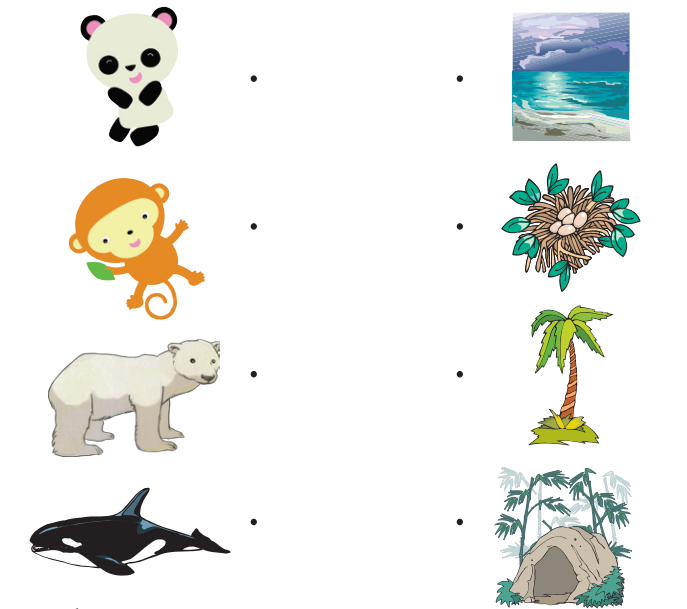 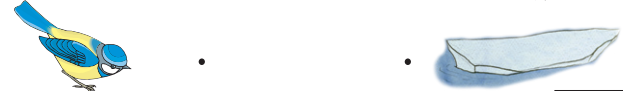 